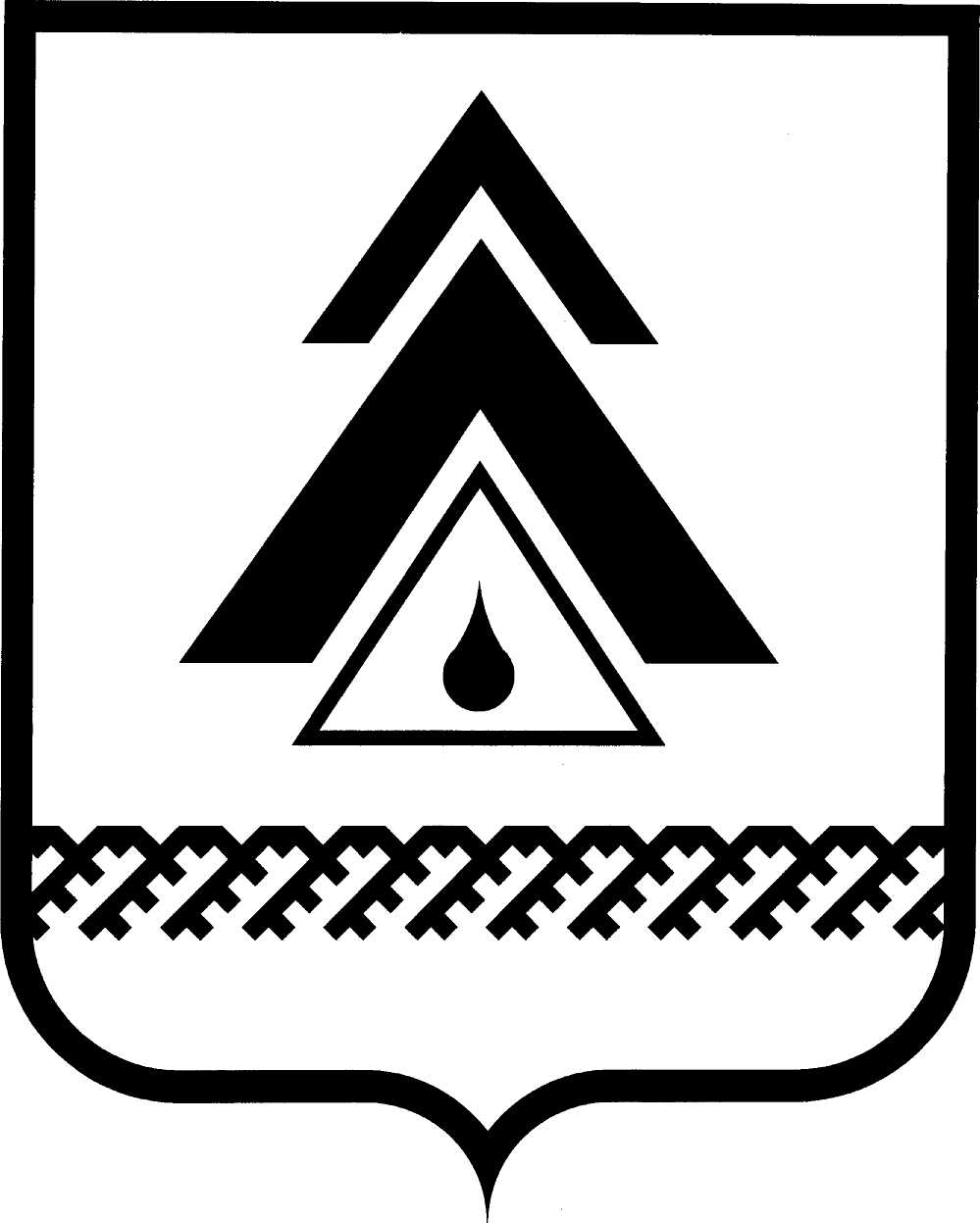 администрация Нижневартовского районаХанты-Мансийского автономного округа – ЮгрыПОСТАНОВЛЕНИЕО внесении изменений в постановление администрации района от 23.11.2011 № 2088 «Об утверждении муниципальной целевой программы «Обеспечение экологической безопасности в Нижневартовском районе в 2012–2014 годах»С целью сбалансирования бюджета района на 2012 и 2013 годы в части финансирования программных мероприятий муниципальной целевой программы «Обеспечение экологической безопасности в Нижневартовском районе             в 2012–2014 годах»:1. Внести изменения в постановление администрации района                         от 23.11.2011 № 2088 «Об утверждении муниципальной целевой программы «Обеспечение экологической безопасности в Нижневартовском районе в 2012–2014 годах»:1.1. В пункте 3 постановления заменить слова:«Определить общий объем финансирования целевой программы на 2012–2014 годы – 70 098,3 0 тыс. руб., в том числе в 2012 году – 7 827,3 тыс. руб.»  словами «Определить общий объем финансирования целевой программы               на 2012–2014 годы – 67 105,0 тыс. руб., в том числе в 2012 году –                            4 834,0 тыс. руб.»;«за счет средств бюджета района: в 2012 году – 7 827,3 тыс. руб.» словами «за счет средств бюджета района: 2012 году – 4 834,0 тыс.руб.».1.2. В пункте 4 постановления слова «в 2012 году – 7 827,3 тыс. руб.» заменить словами «в 2012 году – 4 834,0 тыс. руб.».1.3. В приложении к постановлению раздел «Объемы и источники финансирования целевой программы» Паспорта муниципальной целевой программы заменить слова:«общий объем финансирования целевой программы на 2012–2014 годы составляет 70 098,3 0 тыс. руб., в том числе: в 2012 году – 7 827,3 тыс. руб.»  словами «общий объем финансирования целевой программы на 2012–2014 годы составляет 67 105 тыс. руб., в том числе: в 2012 году – 4 834,0 тыс. руб.»;«за счет средств бюджета района: в 2012 году – 7 827,3 тыс. руб.» словами «за счет средств бюджета района: 2012 году – 4 834,0 тыс. руб.».1.4. В разделе IV. «Обоснование ресурсного обеспечения целевой Программы» приложения к постановлению заменить слова:«общий объем финансирования целевой программы на 2012–2014 годы составляет 70 098,3 0 тыс. руб., в том числе: в 2012 году – 7 827,3 тыс. руб.» словами «общий объем финансирования целевой программы на 2012–2014 годы составляет 67 105,0 тыс. руб., в том числе: в 2012 году – 4 834,0 тыс. руб.»; «за счет средств бюджета района: в 2012 году – 7 827,3 тыс. руб.» словами «за счет средств бюджета района: 2012 году – 4 834,0 тыс. руб.».1.5. Приложение 1 к муниципальной целевой программе изложить в новой редакции согласно приложению.2. Комитету экономики администрации района (А.Ю. Бурылов) внести изменения в реестр муниципальных целевых программ Нижневартовского района. 3. Пресс-службе администрации района (А.Н. Королёва) опубликовать постановление в районной газете «Новости Приобья».4. Отделу по информатизации и сетевым ресурсам администрации района (Д.С. Мороз) разместить постановление на официальной веб-сайте администрации района.5. Контроль за выполнением постановления возложить на заместителя главы администрации района по общественной безопасности, муниципальному имуществу и природопользованию А.С. Ковалева.Глава администрации района                                                            Б.А. СаломатинПриложение к постановлению администрации района от 04.12.2012 № 2370«Приложение 1 к муниципальной целевой программе «Обеспечение экологической безопасности в Нижневартовском районе в 2012–2014 годах»Перечень основных программных мероприятий муниципальной целевой программы района«Обеспечение экологической безопасности в Нижневартовском районе в 2012–2014 годах»         .».от 04.12.2012г. Нижневартовск№ 2370          № п/пМероприятия программыИсполнитель(соисполнитель)Срок выполненияФинансовые затраты на реализацию (тыс. руб.)Финансовые затраты на реализацию (тыс. руб.)Финансовые затраты на реализацию (тыс. руб.)Финансовые затраты на реализацию (тыс. руб.)Финансовые затраты на реализацию (тыс. руб.)Источники финансирования№ п/пМероприятия программыИсполнитель(соисполнитель)Срок выполнениявсегов том числе:в том числе:в том числе:в том числе:Источники финансирования№ п/пМероприятия программыИсполнитель(соисполнитель)Срок выполнениявсего2012201320132014Источники финансирования1234567789Цель 1. Обеспечение экологической безопасности населения районаЦель 1. Обеспечение экологической безопасности населения районаЦель 1. Обеспечение экологической безопасности населения районаЦель 1. Обеспечение экологической безопасности населения районаЦель 1. Обеспечение экологической безопасности населения районаЦель 1. Обеспечение экологической безопасности населения районаЦель 1. Обеспечение экологической безопасности населения районаЦель 1. Обеспечение экологической безопасности населения районаЦель 1. Обеспечение экологической безопасности населения районаЦель 1. Обеспечение экологической безопасности населения районаЗадача 1.1. Снижение негативного воздействия на окружающую среду и жизнедеятельность населенияЗадача 1.1. Снижение негативного воздействия на окружающую среду и жизнедеятельность населенияЗадача 1.1. Снижение негативного воздействия на окружающую среду и жизнедеятельность населенияЗадача 1.1. Снижение негативного воздействия на окружающую среду и жизнедеятельность населенияЗадача 1.1. Снижение негативного воздействия на окружающую среду и жизнедеятельность населенияЗадача 1.1. Снижение негативного воздействия на окружающую среду и жизнедеятельность населенияЗадача 1.1. Снижение негативного воздействия на окружающую среду и жизнедеятельность населенияЗадача 1.1. Снижение негативного воздействия на окружающую среду и жизнедеятельность населенияЗадача 1.1. Снижение негативного воздействия на окружающую среду и жизнедеятельность населенияЗадача 1.1. Снижение негативного воздействия на окружающую среду и жизнедеятельность населения1.Организация мероприятий по благоустройству, санитарной очистке и озеленению территории районауправление экологии и природопользования администрации рай-она2012–2014 годыза счет финансирования основной деятельности исполнителяза счет финансирования основной деятельности исполнителяза счет финансирования основной деятельности исполнителяза счет финансирования основной деятельности исполнителяза счет финансирования основной деятельности исполнителяза счет финансирования основной деятельности исполнителя2.Организация инвентаризации несанкционированных свалок в населенных пунктах районауправление экологии и природопользования администрации рай-она2012–2014 годыза счет финансирования основной деятельности исполнителяза счет финансирования основной деятельности исполнителяза счет финансирования основной деятельности исполнителяза счет финансирования основной деятельности исполнителяза счет финансирования основной деятельности исполнителяза счет финансирования основной деятельности исполнителя3.Организация мероприятий по ликвидации мест несанкционированного размещения отходов и предотвращению их образованияуправление экологии и природопользования администрации рай-она2012–2014годыза счет финансирования основной деятельности исполнителяза счет финансирования основной деятельности исполнителяза счет финансирования основной деятельности исполнителяза счет финансирования основной деятельности исполнителяза счет финансирования основной деятельности исполнителяза счет финансирования основной деятельности исполнителя4.Мероприятия по сотрудничеству с организациями всех форм собственности в сфере санитарного содержания территории районауправление экологии и природопользования администрации рай-она2012–2014 годыза счет финансирования основной деятельности исполнителяза счет финансирования основной деятельности исполнителяза счет финансирования основной деятельности исполнителяза счет финансирования основной деятельности исполнителяза счет финансирования основной деятельности исполнителяза счет финансирования основной деятельности исполнителя5.Разработка Генеральной схемы очистки территорий населенных пунктов районауправление экологии и природопользования администрации рай-она2012 год320320320−−всего, в том числе5.Разработка Генеральной схемы очистки территорий населенных пунктов районауправление экологии и природопользования администрации рай-она2012 год320320320−−бюджет района6.Разработка проектов зон санитарной охраны источников подземного водоснабжения 2 и 3 поясов в населенных пунктах районауправление жилищно-комму-нального хозяйства, энергетики и строительства администрации района2012–2013 годы726−−726–всего, в том числе726−−726–бюджет районаИтого по задаче 1.1.2012–2013 годы1046320320726–всего, в том числеИтого по задаче 1.1.2012–2013 годы1046320320726–бюджет районаЦель 2. Организация обращения с отходами на территории районаЦель 2. Организация обращения с отходами на территории районаЦель 2. Организация обращения с отходами на территории районаЦель 2. Организация обращения с отходами на территории районаЦель 2. Организация обращения с отходами на территории районаЦель 2. Организация обращения с отходами на территории районаЦель 2. Организация обращения с отходами на территории районаЦель 2. Организация обращения с отходами на территории районаЦель 2. Организация обращения с отходами на территории районаЦель 2. Организация обращения с отходами на территории районаЗадача 2.1. Развитие сферы переработки и утилизации отходов и снижение объема захоронения отходовЗадача 2.1. Развитие сферы переработки и утилизации отходов и снижение объема захоронения отходовЗадача 2.1. Развитие сферы переработки и утилизации отходов и снижение объема захоронения отходовЗадача 2.1. Развитие сферы переработки и утилизации отходов и снижение объема захоронения отходовЗадача 2.1. Развитие сферы переработки и утилизации отходов и снижение объема захоронения отходовЗадача 2.1. Развитие сферы переработки и утилизации отходов и снижение объема захоронения отходовЗадача 2.1. Развитие сферы переработки и утилизации отходов и снижение объема захоронения отходовЗадача 2.1. Развитие сферы переработки и утилизации отходов и снижение объема захоронения отходовЗадача 2.1. Развитие сферы переработки и утилизации отходов и снижение объема захоронения отходовЗадача 2.1. Развитие сферы переработки и утилизации отходов и снижение объема захоронения отходов7.Проектирование и строительство полигона твердых бытовых отходов в с. Покур, в том числе: управление экологии и природопользования администрации района, управление земельными ресурсами администрации района, муниципальное казенное учреждение «Управление капитального строительства по застройке Нижневартовского района»2012–2014 годы62318230052200522007818всего, в том числе7.Проектирование и строительство полигона твердых бытовых отходов в с. Покур, в том числе: управление экологии и природопользования администрации района, управление земельными ресурсами администрации района, муниципальное казенное учреждение «Управление капитального строительства по застройке Нижневартовского района»2012–2014 годы153382300522052207818бюджет района, в том числе7.Проектирование и строительство полигона твердых бытовых отходов в с. Покур, в том числе: управление экологии и природопользования администрации района, управление земельными ресурсами администрации района, муниципальное казенное учреждение «Управление капитального строительства по застройке Нижневартовского района»2012–2014 годы5220−52205220−софинансирование7.Проектирование и строительство полигона твердых бытовых отходов в с. Покур, в том числе: управление экологии и природопользования администрации района, управление земельными ресурсами администрации района, муниципальное казенное учреждение «Управление капитального строительства по застройке Нижневартовского района»2012–2014 годы46980−4698046980–бюджет округа7.1.Корректировка рабочего проекта «Полигон твердых бытовых отходов в с. Покур Нижневартовского района»; получение экологической экспертизымуниципальное казенное учреждение «Управление капитального строительства по застройке Нижневартовского района»2012 год23002300–––7.2.Формирование земельного участка под строительство полигона твердых бытовых отходов в с. Покурмуниципальное казенное учреждение «Управление капитального строительства по застройке Нижневартовского района», управление земельными ресурсами администрации района2012 годза счет финансирования основной деятельности исполнителяза счет финансирования основной деятельности исполнителяза счет финансирования основной деятельности исполнителяза счет финансирования основной деятельности исполнителяза счет финансирования основной деятельности исполнителяза счет финансирования основной деятельности исполнителя7.3.Строительно-монтажные работымуниципальное казенное учреждение «Управление капитального строительства по застройке Нижневартовского района»2013–2014годы13038–522052207818бюджет района, в том числе:7.3.Строительно-монтажные работымуниципальное казенное учреждение «Управление капитального строительства по застройке Нижневартовского района»2013–2014годы5220−52205220−софинансирование7.3.Строительно-монтажные работымуниципальное казенное учреждение «Управление капитального строительства по застройке Нижневартовского района»2013–2014годы46980–4698046980–бюджет округа8.Приобретение мусоровоза контейнерного марки КО-450 на шасси ЗИЛуправление жилищно-комму-нального хозяйства, энергетики и строительства администрации района2012 год900900−−−бюджет района9.Приобретение съемных контейнеров в количестве 5 штукуправление жилищно-комму-нального хозяйства, энергетики и строительства администрации района2012 год100100−−−бюджет районаИтого по задаче 2.1.2012–2014 годы63318330052200522007818всего, в том числе163383300522052207818бюджет района, в том числе5220−52205220−софинансирование46980–4698046980–бюджет округаЦель 3. Формирование экологической культуры населенияЦель 3. Формирование экологической культуры населенияЦель 3. Формирование экологической культуры населенияЦель 3. Формирование экологической культуры населенияЦель 3. Формирование экологической культуры населенияЦель 3. Формирование экологической культуры населенияЦель 3. Формирование экологической культуры населенияЦель 3. Формирование экологической культуры населенияЦель 3. Формирование экологической культуры населенияЦель 3. Формирование экологической культуры населенияЗадача 3.1. Развитие системы экологического образования, просвещения и информирования населенияЗадача 3.1. Развитие системы экологического образования, просвещения и информирования населенияЗадача 3.1. Развитие системы экологического образования, просвещения и информирования населенияЗадача 3.1. Развитие системы экологического образования, просвещения и информирования населенияЗадача 3.1. Развитие системы экологического образования, просвещения и информирования населенияЗадача 3.1. Развитие системы экологического образования, просвещения и информирования населенияЗадача 3.1. Развитие системы экологического образования, просвещения и информирования населенияЗадача 3.1. Развитие системы экологического образования, просвещения и информирования населенияЗадача 3.1. Развитие системы экологического образования, просвещения и информирования населенияЗадача 3.1. Развитие системы экологического образования, просвещения и информирования населения10.Организация и проведение экологических мероприятийуправление культуры администрации района, муниципальное бюджетное образовательное учреждение Районный центр дополнительного образования детей «Спектр», муниципальное автономное учреждение комплексный молодежный центр «Перекресток»2012–2014 годы8103655050395всего, в том числе10.Организация и проведение экологических мероприятийуправление культуры администрации района, муниципальное бюджетное образовательное учреждение Районный центр дополнительного образования детей «Спектр», муниципальное автономное учреждение комплексный молодежный центр «Перекресток»2012–2014 годы8103655050395бюджет района10.1.Реализация экологической программы «Муравьиная тропа» (развитие музейной деятельности)управление культуры администрации района2014 год30–––30бюджет района10.2.Реализация экологической программы «Тропою предков» (развитие музейной деятельности)управление культуры администрации района2012 год170170−−−бюджет района10.3.Проведение районного экологического фотоконкурса «Экология – вокруг нас» управление культуры администрации района2012, 2014 годы10050−−50бюджет района10.4.Организация гастрольно-театрализованной деятельности учреждений культурно-досугового типауправление культуры администрации района2014 год100–––100бюджет района10.5.Проведение интеллектуальной игры поселкового значения «Это – твоя Земля»муниципальное автономное учреждение комплексный молодежный центр «Перекресток»2012–2014 годы62222бюджет района10.6.Реализация экологической программы «Школа экологического воспитания»муниципальное автономное учреждение комплексный молодежный центр «Перекресток»2012–2014 годы3410121212бюджет района10.7.Реализация экологического проекта «Аллея детства»муниципальное автономное учреждение комплексный молодежный центр «Перекресток»2012–2014 годы3010101010бюджет района10.8.Научно-методическое обеспечение районных семинаров муниципальное бюджетное образовательное учреждение Районный центр дополнительного образования детей «Спектр»2012–2014 годы84222бюджет района10.9.Рецензирование методических материалов и работ учащихсямуниципальное бюджетное образовательное учреждение Районный центр дополнительного образования детей «Спектр»2012–2014 годы124444бюджет района10.10.Участие во всероссийских, областных, окружных конференциях, конкурсах, олимпиадахмуниципальное бюджетное образовательное учреждение Районный центр дополнительного образования детей «Спектр»2012, 2014 годы24595--150бюджет района10.11.Реализация семейного эколого-просветительского проекта «Экоберегоша»муниципальное бюджетное образовательное учреждение Районный центр дополнительного образования детей «Спектр»2012–2014годы7520202035бюджет района11.Развитие экологического движения и центров экологического просвещенияуправление культуры администрации района, муниципальное бюджетное образовательное учреждение Районный центр дополнительного образования детей «Спектр», муниципальное автономное учреждение комплексный молодежный центр «Перекресток»2012–2014 годы500120130130250всего, в том числе11.Развитие экологического движения и центров экологического просвещенияуправление культуры администрации района, муниципальное бюджетное образовательное учреждение Районный центр дополнительного образования детей «Спектр», муниципальное автономное учреждение комплексный молодежный центр «Перекресток»2012–2014 годы500120130130250бюджет района11.1.Реализация хобби-центров экологического просвещения управление культуры администрации района 2014 год60–––60бюджет района11.2.Развитие детско-молодежных общественных объединений и организаций муниципальное автономное учреждение комплексный молодежный центр «Перекресток»2013–2014годы20−101010бюджет района11.3.Организация исследовательской деятельности учащихся в эколого-биологической лабораториимуниципальное бюджетное образовательное учреждение Районный центр дополнительного образования детей «Спектр»2012–2014годы22070707080бюджет района11.4.Оказание поддержки районной общественной экологической организации «Родник»муниципальное бюджетное образовательное учреждение Районный центр дополнительного образования детей «Спектр»2012–2014годы200505050100бюджет района12.Участие в международной экологической акции «Спасти и сохранить»управление экологии и природопользования администрации рай-она 2012–2014годы3951509595150всего, в том числе12.Участие в международной экологической акции «Спасти и сохранить»управление экологии и природопользования администрации рай-она 2012–2014годы3951509595150бюджет района13.Обеспечение информирования населения через средства массовой информации (трансляция агитационно-просвети-тельских видеороликов на экологическую тематику)управление экологии и природопользования администрации рай-она2012, 2014 годы732472−−260всего, в том числе13.Обеспечение информирования населения через средства массовой информации (трансляция агитационно-просвети-тельских видеороликов на экологическую тематику)управление экологии и природопользования администрации рай-она2012, 2014 годы732472−−260бюджет района14.Информационно-издательская деятельностьуправление культуры, муниципальное бюджетное образовательное учреждение Районный центр дополнительного образования детей «Спектр», муниципальное автономное учреждение комплексный молодежный центр «Перекресток»2012–2014 годы3041075252145всего, в том числе14.Информационно-издательская деятельностьуправление культуры, муниципальное бюджетное образовательное учреждение Районный центр дополнительного образования детей «Спектр», муниципальное автономное учреждение комплексный молодежный центр «Перекресток»2012–2014 годы3041075252145бюджет района14.1.Развитие издательской деятельности учреждений музейного типа в сфере экологического просвещенияуправление культуры администрации района 2012, 2014 годы30−−−30бюджет района14.2.Приобретение литературы по экологии, методических пособий для библиотек районауправление культуры администрации района 2012, 2014 годы11252––60бюджет района14.3.Выпуск листовок, плакатов, буклетов экологической направленностимуниципальное автономное учреждение комплексный молодежный центр «Перекресток»2012–2014 годы27107710бюджет района14.4.Издание альманаха творческих работ учащихся, сборников, листовок, газеты «Роднички»муниципальное бюджетное образовательное учреждение Районный центр дополнительного образования детей «Спектр»2012–2014 годы13545454545бюджет районаИтого по задаче 3.1.2012–2014годы274112143273271200всего, в том числеИтого по задаче 3.1.2012–2014годы274112143273271200бюджет районаИтого по целевой Программе2012–2014 годы67 1054 83453253532539018всего, в том числеИтого по целевой Программе2012–2014 годы20 1254 8346 2736 2739018бюджет района, в том числеИтого по целевой Программе2012–2014 годы5220−52205220−софинансированиеИтого по целевой Программе2012–2014 годы46980–4698046980–бюджет округаВ том числе по исполнителям (соисполнителям):В том числе по исполнителям (соисполнителям):управление экологии и природопользования администрации районауправление экологии и природопользования администрации района2012–2014 годы14479429595410всего, в том числеуправление экологии и природопользования администрации районауправление экологии и природопользования администрации района2012–2014 годы14479429595410бюджет районауправление жилищно-коммунального хозяйства, энергетики и строительства администрации районауправление жилищно-коммунального хозяйства, энергетики и строительства администрации района2012–2013 годы172610007267260всего, в том числеуправление жилищно-коммунального хозяйства, энергетики и строительства администрации районауправление жилищно-коммунального хозяйства, энергетики и строительства администрации района2012–2013 годы172610007267260бюджет районауправление культуры администрации районауправление культуры администрации района2012–2014                 годы602272−−330всего, в том числеуправление культуры администрации районауправление культуры администрации района2012–2014                 годы602272−−330бюджет районамуниципальное казенное учреждение «Управление капитального строительства по застройке Нижневартовского района»муниципальное казенное учреждение «Управление капитального строительства по застройке Нижневартовского района»2012–2014                годы62318230052200522007818всего, в том числемуниципальное казенное учреждение «Управление капитального строительства по застройке Нижневартовского района»муниципальное казенное учреждение «Управление капитального строительства по застройке Нижневартовского района»2012–2014                годы153382300522052207818бюджет района, в том числемуниципальное казенное учреждение «Управление капитального строительства по застройке Нижневартовского района»муниципальное казенное учреждение «Управление капитального строительства по застройке Нижневартовского района»2012–2014                годы5220−52205220−софинансированиемуниципальное казенное учреждение «Управление капитального строительства по застройке Нижневартовского района»муниципальное казенное учреждение «Управление капитального строительства по застройке Нижневартовского района»2012–2014                годы46980–4698046980–бюджет округамуниципальное автономное учреждение комплексный молодежный центр «Перекресток»муниципальное автономное учреждение комплексный молодежный центр «Перекресток»2012–2014                 годы11732414144всего, в том числемуниципальное автономное учреждение комплексный молодежный центр «Перекресток»муниципальное автономное учреждение комплексный молодежный центр «Перекресток»2012–2014                 годы11732414144бюджет районамуниципальное бюджетное образовательное учреждение Районный центр дополнительного образования детей «Спектр»муниципальное бюджетное образовательное учреждение Районный центр дополнительного образования детей «Спектр»2012–2014               годы895288191191416всего, в том числемуниципальное бюджетное образовательное учреждение Районный центр дополнительного образования детей «Спектр»муниципальное бюджетное образовательное учреждение Районный центр дополнительного образования детей «Спектр»2012–2014               годы895288191191416бюджет района